Règles du jeu :La règle de base est intangible. Le jeu se joue avec 2 dés. Un premier coup décide de celui qui va commencer. L'oie signale les cases fastes disposées de 9 en 9. Nul ne peut s'arrêter sur ces cases bénéfiques et on double alors le jet.Qui fait 9 au premier jet, ira au 26 s'il l'a fait par 6 et 3, ou au 25 s'il l'a fait par 4 et 5.Qui tombe à 6, où il y a un pont, ira à 12.Qui tombe à 19, où il y a un hôtel, se repose quand chacun joue 2 fois.Qui tombe à 31, où il y a un puits attend qu'on le relève.Qui tombe à 34, où il y a la mort, recommence.Qui tombe à 40, où il y a une prison attend qu'on le relève.Qui tombe à 42, où il y a un labyrinthe retourne à 30[.Le premier arrivé à 47, dans le jardin de l'oie, gagne la partie. À condition de tomber juste, sinon il retourne en arrière, sur autant de cases qu'il lui reste à parcourir.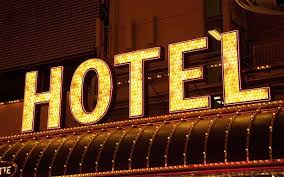 Jeu de l'oie   O2 – TICS Tool « Board Game »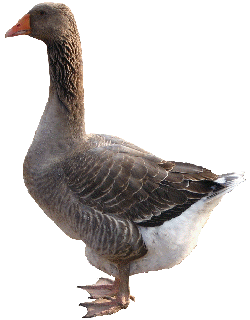 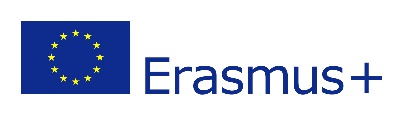 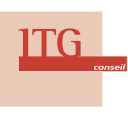 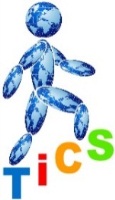 Jeu de l'oie   O2 – TICS Tool « Board Game »Jeu de l'oie   O2 – TICS Tool « Board Game »Jeu de l'oie   O2 – TICS Tool « Board Game »Jeu de l'oie   O2 – TICS Tool « Board Game »Jeu de l'oie   O2 – TICS Tool « Board Game »Jeu de l'oie   O2 – TICS Tool « Board Game »Jeu de l'oie   O2 – TICS Tool « Board Game »Jeu de l'oie   O2 – TICS Tool « Board Game »19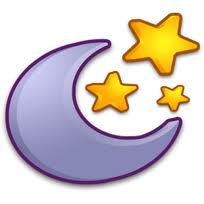 Passez un tour.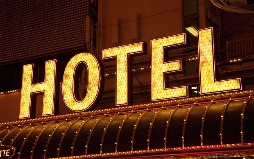 19Passez un tour.18Relancez le dé.17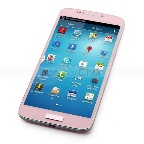 Si vous n’avez pas éteint votre téléphone avant le début de ce jeu, allez à la case 40. Sinon, allez au 18.16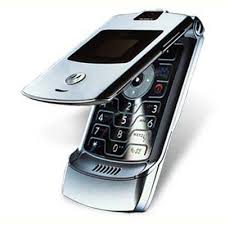 Avez-vous tenté de dissimuler le temps que vous passez en ligne ou de vous cacher quand vous téléphoniez ou faisiez de l’internet ? Si oui, allez au 19. Sinon, allez au 18.15Allez ou retournez au 8. 14Avez-vous tenté sans succès de diminuer votre temps d'utilisation d’internet ?Si oui, retournez au 13.Sinon, retournez au 5.13Relancez le dé.12Arrivez-vous à vous passer du téléphone un week-end entier ?Si oui, allez au 9.Sinon, retournez au 5.20Vous êtes-vous senti déprimé, triste ou nerveux si vous n'étiez pas connecté ou au téléphone ?Si oui, allez au 21.Sinon, allez au 22.20Vous êtes-vous senti déprimé, triste ou nerveux si vous n'étiez pas connecté ou au téléphone ?Si oui, allez au 21.Sinon, allez au 22.37Avez-vous intégré les règles d’attention concernant l’utilisation du téléphone en respectant les autres (mode silence, …) ? Rappelez-les oralement.Si oui, allez au 36. Sinon, retournez au 19.36Relancez le dé.35Avez-vous déjà laissé votre téléphone portable sonner bruyamment en classe ou en cours ?Si oui, retournez en 34. Sinon, avancez au 36.34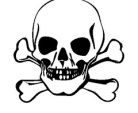 La Mort !Recommencez le jeu au début.33Avez-vous au cours des 3 derniers jours envoyé des textos en marchant dans la rue, si oui allez à la case 34.32Avez-vous reçu des textos depuis le début du jeu ?Si non, allez au 33.Si oui, retournez au 5.11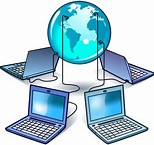 Savez-vous déconnecter d’internet facilement sans contrainte ?Si oui, allez au 13.Sinon, passez un tour.21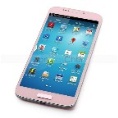 Avez-vous conscience que l’utilisation d’un téléphone portable dans la rue peut être dangereuse ? Si oui, (donnez un exemple d’utilisation dangereuse du téléphone) et retournez au 18. Sinon, retournez au 15.21Avez-vous conscience que l’utilisation d’un téléphone portable dans la rue peut être dangereuse ? Si oui, (donnez un exemple d’utilisation dangereuse du téléphone) et retournez au 18. Sinon, retournez au 15.38Oubliez-vous vos problèmes personnels en focalisant votre attention sur internet ?Si oui, retournez au 19 et réfléchissez à d’autres solutions. Sinon, retournez en 36.46Annoncez tout haut une bonne résolution en matière d’utilisation d’internet ou du téléphone.Attention ça doit être une nouvelle résolution.45Relancez les dés.44Retournez au 37.31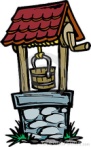 Pas de chance.Attendez qu’un autre joueur arrive sur la case pour sortir du puits et recommencer à jouer à partir de cette case.10Retournez au 8. 22Avez-vous votre téléphone toujours allumé pendant la nuit ?Si oui, allez au 23.Sinon, rejouez.22Avez-vous votre téléphone toujours allumé pendant la nuit ?Si oui, allez au 23.Sinon, rejouez.39Avez-vous tenté de diminuer le temps passé sur internet ou au téléphone portable ? Si oui, allez en 41 au 19 et réfléchissez à d’autres solutions. Sinon, allez en 42.40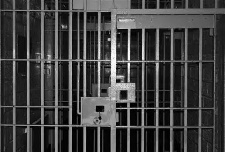 PRISON.Pas de chance.Attendez qu’un autre joueur arrive sur la case pour sortir de la prison et recommencer à jouer à partir de cette case.41Case sympathique : relancez les dés.42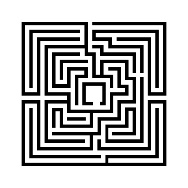 Retournez à 30.43Etes-vous prêt pour faire des efforts pour diminuer votre dépendance à internet ou au téléphone portable ?Si oui, allez au 45. Sinon, retournez en 42.30Le matin, au réveil, regardez-vous vos messages téléphoniques avant toute chose ?Si oui, allez en 31.Sinon, allez au 33.9Relancez les dés. (Qui fait 9 au premier jet, ira au 26 s'il l'a fait par 6 et 3, ou au 25 s'il l'a fait par 4 et 5).Si vous ne faites pas 9 passer 2 tours.23Avez-vous entendu parler des troubles causés par les ondes téléphone/internet ? Si oui, expliquez aux autres participants et rejouez. Sinon, retournez au 19.23Avez-vous entendu parler des troubles causés par les ondes téléphone/internet ? Si oui, expliquez aux autres participants et rejouez. Sinon, retournez au 19.24 Vos proches se plaignent-ils du temps que vous passez en ligne ?Si oui : aller au 28Sinon : retournez au 925Citer oralement 5 réseaux sociaux.Si vous y arrivez, passez à 27.Sinon, passez un tour.26 ?Avez-vous déjà égaré votre téléphone portable ?Si oui, passez un tour.Sinon, allez au 27.27Relancez les dés.28Utilisez-vous le mode vibreur ou silencieux du téléphone ? Si oui, allez au 27Sinon, retournez au 15.29Avez-vous déjà dépassé votre forfait téléphonique ?Si oui, allez au 31.Sinon, retournez au 27.8Avez-vous raté un examen scolaire à cause d’internet ou d’un jeu en ligne ? Si oui, allez au 40.Sinon, allez au 9. DépartDépart1Allez au 3.2Avez-vous téléphoné dans les transports en commun hier ou aujourd’hui ?Si oui, allez au 40,Sinon, allez au 9.3Préférez-vous internet à vos proches ?Si oui, allez en 40.Sinon, aller au 9.4Vous êtes-vous mis en colère si quelqu'un vous dérangeait lorsque vous étiez en ligne (jeu ou surf) ?Si oui, allez au 5.Sinon, allez au 9.5Passez un tour.6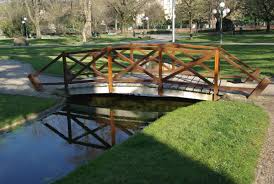 Allez au 12.7Avez-vous manqué de sommeil parce que vous étiez resté en ligne ou connecté trop tard le soir ?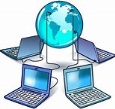 Si oui, allez au 5.Sinon, allez au 9.Placer les pions sur le départ. Chaque joueur jette les deux dés et peut rester sur la case à laquelle il arrive s'il connaît le mot/l'explication correspondant à l'image ou la réponse à la question posée. Sinon, il doit retourner à la case où il était.